                                                                                                                  ПроектАДМИНИСТРАЦИЯ  МУНИЦИПАЛЬНОГО  ОБРАЗОВАНИЯ"ГОРОД  АРХАНГЕЛЬСК"П О С Т А Н О В Л Е Н И Еот «_____»__________ 2020г. №________О внесении дополнений в приложение № 3 к постановлению мэрии города Архангельска от 07.04.2014 № 278Дополнить приложение № 3 к постановлению мэрии города Архангельска от 07.04.2014 № 278 «Об определении границ и утверждении схем границ прилегающих территорий, на которых не допускается розничная продажа алкогольной продукции»:	схемой № 270 границ прилегающей территории федерального государственного бюджетного учреждения здравоохранения "Северный медицинский клинический центр имени Н.А. Семашко Федерального медико-биологического агентства", расположенного по адресу: Архангельская область, г. Архангельск, наб. Северной Двины, д. 66, согласно приложению к настоящему постановлению;	схемой № 271 границ прилегающей территории медицинской организации общества с ограниченной ответственностью "Киндер Центр", расположенной по адресу: Архангельская область, г. Архангельск, наб. Северной Двины, д.71, корп. 1, согласно приложению к настоящему постановлению.	2.Опубликовать постановление в газете «Архангельск - город воинской славы» и на официальном информационном интернет-портале муниципального образования «Город Архангельск».Глава муниципального образования«Город Архангельск»                                                                       И.В. Годзиш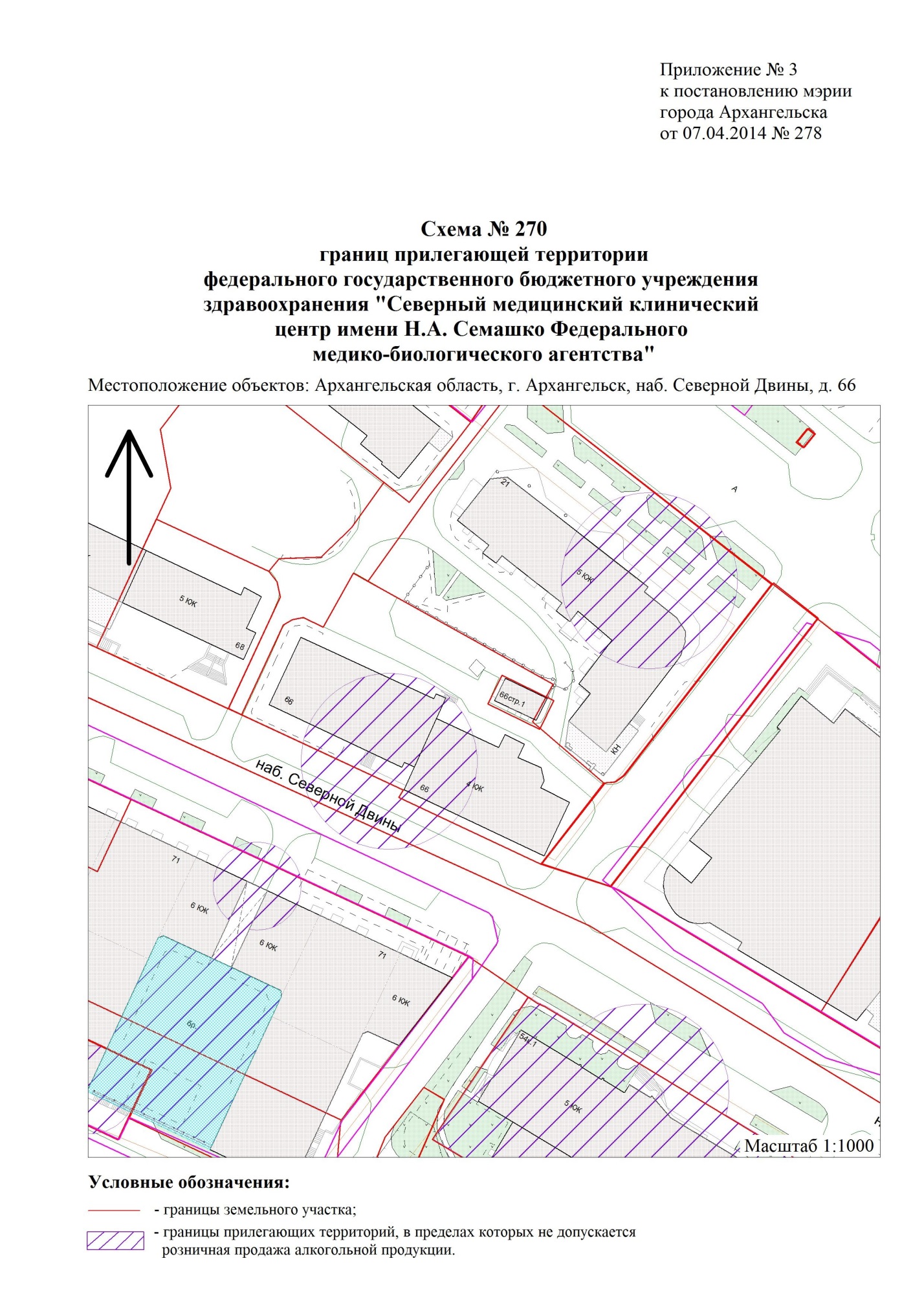 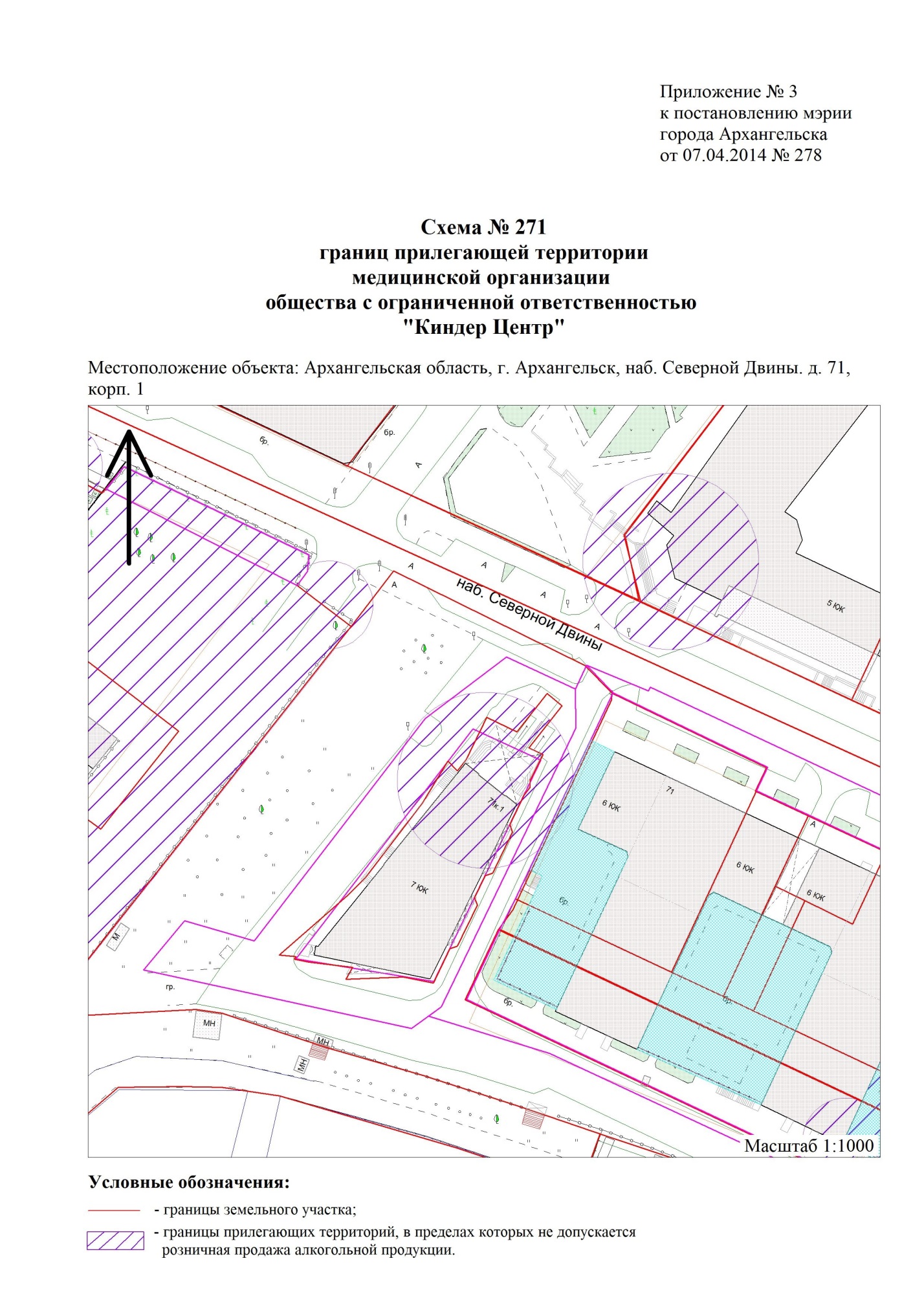 